PENGAPLIKASIAN SISTEM KEAMANAN RUMAH DENGAN CCTV OTOMATIS DAN SMS MENGGUNAKAN SENSOR PIR BERBASIS RASPBERRY PITugas AkhirUntuk memenuhi sebagian persyaratanmencapai derajat Sarjana S-1 Jurusan Teknik Elektro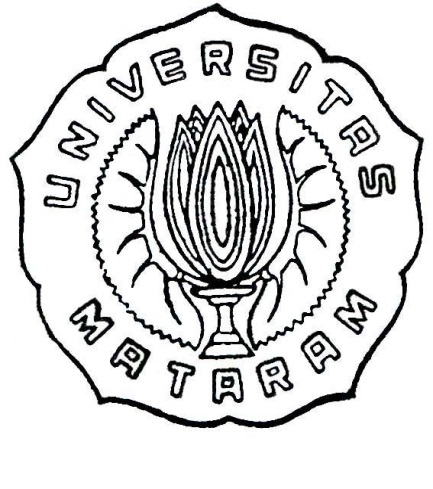 OlehKetut Waga Purnama PutraF1B 011 047JURUSAN TEKNIK ELEKTROFAKULTAS TEKNIKUNIVERSITAS MATARAM2016TUGAS AKHIRPENGAPLIKASIAN SISTEM KEAMANAN RUMAH DENGAN CCTV OTOMATIS DAN SMS MENGGUNAKAN SENSOR PIR BERBASIS RASPBERRY PITelah diperiksa dan disetujui oleh Tim Pembimbing :Pembimbing Utama,Dosen Pembimbing Pendamping,Mengetahui,Ketua Jurusan Teknik ElektroFakultas Teknik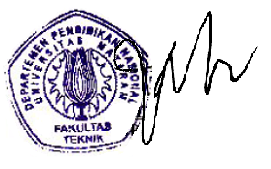 Universitas MataramSudi M. Al Sasongko, ST., MT.NIP. 19670526199703 1 001TUGAS AKHIRPENGAPLIKASIAN SISTEM KEAMANAN RUMAH DENGAN CCTV OTOMATIS DAN SMS MENGGUNAKAN SENSOR PIR  HC-SR501 BERBASIS RASPBERRY PIOleh:Ketut Waga Purnama PutraF1B 011 047Telah dipertahankan di depan Dewan PengujiPada tanggal 22 Juli 2016 dan dinyatakan telah memenuhi syarat mencapai derajat Sarjana S-1Jurusan Teknik ElektroSusunan Tim PengujiPenguji IPenguji IIMataram,     Juli 2016Dekan Fakultas TeknilUniversitas MataramYusron Saadi, ST., M.Sc., Ph.D.NIP. 19661020 199403 1 003PERNYATAAN KEASLIAN TUGAS AKHIRDengan ini saya menyatakan bahwa skripsi ini adalah hasil karya saya yang belum pernah diajukan untuk mendapatkan gelar atau diploma pada perguruan tinggi manapun, dan bukan merupakan duplikasi sebagian atau seluruhnya dari karya orang lain yang diterbitkan atau yang tidak diterbitkan, kecuali kutipan berupa data atau informasi yang sumbernya dicantumkan dalam naskah dan Daftar Pustaka.Pernyataan ini dibuat dengan sebenar-benarnya secara sadar dan bertanggung-jawab, dan saya bersedia menerima sanksi pembatalan skripsi apabila terbukti melakukan duplikasi terhadap karya ilmiah lain yang sudah ada. Mataram, 22 Juli 2016Ketut Waga Purnama PutraF1B 011 047PRAKATA	Puji Syukur penulis panjatkan kehadiran Tuhan Yang Maha Pengasih dan Penyayang atas segala berkat, bimbingan, dan karunia-Nya, sehingga penulis dapat menyelesaikan penyusunan Tugas Akhir dengan judul “Pengaplikasian Sistem Keamanan Rumah Dengan CCTV Otomatis dan SMS Menggunakan Sensor PIR Berbasis Raspberry Pi”.Pembuatan Tugas Akhir ini dilaksanakan di Laboratorium Telekomunikasi dan pengambilan data dilakukan di Perumahan Graha Satelit Nomor C09 Batu Dawa, Mataram. Tugas Akhir ini bertujuan untuk meracancang dan mengaplikasikan sebuah sistem keamanan rumah yang dapat merekam seperti CCTV dan dapat mengirimkan notifikasi tanda bahaya berupa SMS kepada pemilik rumah dan satpam apabila terdapat objek bergerak didalam rumah yang ditinggal oleh pemilik rumah dalam keadan kosong. Sistem keamanan rumah ini diharapkan dapat diaplikasikan disetiap rumah. Tugas Akhir ini juga merupakan salah satu persyaratan kelulusan guna mencapai gelar kesarjanaan di Jurusan Teknik ELektro, Fakultas Teknik UNRAM.Akhir kata semoga tidaklah terlampau berlebihan, bila penulis berharap hasil karya ini dapat bermanfaat bagi pembaca.Mataram, 22 Juli 2016PenulisUCAPAN TERIMA KASIHTugas Akhir ini dapat diselesaikan berkat bimbingan dan dukungan ilmiah maupun materil dari berbagai pihak, oleh karena itu pada kesempatan ini penulis menyampaikan ucapan terima kasih yang setulus-tulusnya kepada:Bapak Yusron Saadi ST., M.Sc., Ph.D. selaku dekan Fakultas Teknik Universitas MataramBapak Sudi M. Al Sasongko, ST., MT. selaku ketua Jurusan Teknik ElektroBapak Paniran, ST., MT., sebagai dosen pembimbing utama yang telah memberi saran dan ide pada konsep perancangan dari Tugas Akhir iniBapak Abdullah Zainuddin, ST., MT. selaku dosen pembimbing pendamping atas saran dan kritiknya mengenai metode penelitian dan cara pengambilan data serta tata cara penulisan laporan ilmiah yang baik pada Tugas Akhir iniBapak Akhiruddin, ST. selaku teknisi laboratorium Telekomunikasi yang telah membantu dalam perlatan penunjang perancangan alat pada Tugas Akhir ini.I Made Sandhi Artha W, ST., yang telah membantu memberikan saran dan mengajarkan penggunaan Raspberry PiAndika yang membantu memberikan masukkan untuk pemrograman pythonKak Gepenk dan Mbo Winda yang memberikan dukungan serta meminjamkan printer dirumahnyaTeman-teman angkatan 2011 bidang keahlian telekomunikasi yang menemani sehari-hari dalam proses perancanganOrang tua tercinta, kakak-kakak, serta adik-adik saya yang telah mengizinkan dan memberi dukungan baik moral maupun materil sehingga Tugas Akhir ini dapat terselesaikan dengan baikSemua pihak yang tidak dapat penulis sebutkan satu persatu, yang telah memberikan bimbingan kepada penulis dalam menyelesaikan Tugas Akhir ini.Semoga Tuhan Yang Maha Esa memberikan imbalan yang setimpal atas bantuan yang diberikan kepada penulisDAFTAR ISIBAB I PENDAHULUAN 	1Latar Belakang 	1Rumusan Masalah 	2Batasan Masalah 	2Tujuan Penelitian 	2Manfaat Penelitian 	3Sistematika Penulisan 	3BAB II TINJAUAN PUSTAKA DAN DASAR TEORI 	5Tinjauan Pustaka 	4Raspberry pi 2 	5 Bahasa Pemrograman Python	7 Pi Camera 	8 HC-SR501 Passive Infra Red ( PIR ) Motion Detector	9 Modul SIM900A 	11 Micro SD Card 	12BAB III METODOLOGI PENELITIAN 	13Alat dan bahan 	13Rancangan sistem 	13Diagram alir perancangan hardware dan software 	15Langkah-langkah peneltian  	163.4.1 Studi literatur 	163.4.2 Perumusan masalah	163.4.3 Instalasi hardware 	163.4.3.1 Peletakan sensor PIR 	163.4.3.2 Peletakan Pi Camera	173.4.3.3 Peletakan SIM900A	173.4.4 Pembuatan software	173.4.4.1 Pemrograman sensor PIR	173.4.4.2 Pemrograman Pi Camera	173.4.4.3 Pemrograman SIM900A	183.4.5 Pengujian sistem	183.4.6 Penarikan kesimpulan	18BAB IV HASIL DAN PEMBAHASAN 	19Pengujian sensor PIR 	19      4.1.1 Pengujian sensor PIR pada objek manusia 	19     a. Pengujian sensor PIR pada manusia yang bergerak lurus 	   terhadap sensor  	20 b. Pengujian cakupan sensor PIR HC-SR501 terhadap           gerakan manusia 	21       4.1.2 Pengujian sensor PIR pada objek kucing 	30     a. Pengujian sensor PIR berjarak 0 sampai 2  meter pada kucing	30  Pengujian Pi Camera 	31Pengujian SIM900A 	33Pengujian alat secara keseluruhan 	34      4.4.1 Pengujian alat  pada objek manusia 	35      4.4.2 Pengujian sensor PIR pada objek kucing 	36BAB V PENUTUP 	37Kesimpulan 	37Saran	37DAFTAR PUSTAKA	38DAFTAR TABEL4.1   Hasil Pengujian Sensor PIR HC-SR501 pada manusia pukul 07:00	214.2   Hasil Pengujian Sensor PIR HC-SR501 Pada Manusia pukul 12:00	224.3   Hasil Pengujian Sensor PIR HC-SR501 Pada Manusia pukul 22:00	234.4   Hasil pengujian cakupan kiri sensor dengan peletakkan horizontal	254.5   Hasil pengujian cakupan kanan sensor dengan peletakkan horizontal	264.6   Hasil pengujian cakupan kiri sensor dengan peletakkan vertikal	384.7   Hasil pengujian cakupan kanan sensor dengan peletakkan vertikal	394.8   Hasil Pengujian Sensor PIR HC-SR501 pada kucing	314.9   Hasil Pengujian Alat Terhadap Gerakan Manusia	354.10 Hasil Pengujian Alat Terhadap Gerakan Kucing	36DAFTAR GAMBAR Gambar 2.1 Raspberry Pi 2 Model B 	5Gambar 2.2 Kpnfigurasi 40 pin GPIO 	6Gambar 2.3 Pi Camera 	8Gambar 2.4 HC-SR501 PIR Sensor 	10Gambar 2.5 Module SIM900A 	12Gambar 2.6 Micro SD card	12Gambar 3.1 Skema Rancangan Sistem Keamanan Rumah 	14Gambar 3.2 Blok Diagram Sistem Keamanan Rumah 	14Gambar 3.3 Diagram Alir Perancangan Hardware dan Software	15Gambar 3.4 Denah Rumah Pengaplikasian Smart Home	16Gambar 3.5 Install python-camera	17Gambar 3.6 Install python serial	18Gambar 4.1. Cara Pengujian Gerakan Manusia	19Gambar 4.2. Hasil Pengujian Sensor PIR terhadap manusia                     berjarak 0.5 meter pada pagi hari pukul 07:00	20Gambar 4.3. Cara Pengujian Sensor PIR HC-SR501 dengan                      Posisi sensor secara vertikal dan horizontal	24Gambar 4.4. Hasil pengujian Sensor PIR HC-SR501 dengan                       variasi sudut dan jarak	24Gambar 4.5 Hasil pengujian Sensor PIR terhadap manusia                     berjarak 0.5 meter sudut 20º sisi kiri secara horizontal	25Gambar 4.6 Cara pengujian gerakan kucing	30Gambar 4.7 Hasil pengujian Sensor PIR terhadap kucing berjarak 0.5 meter	30Gambar 4.8 Raspi-Configuration 	32Gambar 4.9 Enabling Camera	32Gambar 4.10 Pengujian Pi Camera	32Gambar 4.11. Hasil Pengujian Pengambilan Foto	32Gambar 4.12. Raspi- Configuration 	33Gambar 4.13 Cara Advanced Options	33Gambar 4.14 Enabling Serial Pins	33Gambar 4.15 Pengujian Sending Message	34Gambar 4.16 SMS dari SIM900A pada HP Pemilik Rumah	34DAFTAR LAMPIRANScript program python 2	40ABSTRAKPenelitian ini membahas perancangan dan pengaplikasian sistem keamanan rumah dengan menggunakan pi camera yang berfungsi sebagai kamera CCTV dan modul SIM900A untuk mengirimkan notifikasi tanda bahaya berupa SMS serta sensor PIR HC-SR501 sebagai detektor pergerakan didalam ruangan. Saat terdapat pergerakan didalam rumah maka sensor PIR memberikan isyarat berupa tegangan ke mikrokontroler Raspberry Pi. Setelah mendapat isyarat berupa tegangan, rapspberry pi memerintahkan pi camera untuk merekam kejadian selama 30 detik untuk efisiensi memori penyimpanan. Perintah selanjutnya yaitu pengiriman SMS tanda bahaya kepada pemilik rumah dan satpam agar rumah dengan cepat diperiksa. Pengujian dilakukan dengan menguji sensor PIR terhadap 2 objek bergerak yang berbeda, yaitu manusia dan kucing. Untuk pengujian pada objek manusia dilakukan pada 3 waktu yang berbeda untuk mengetahui pengaruh suhu keadaan sekitar terhadap kerja sensor, serta cakupan kerja sensor. Hasilnya sensor dapat mendeteksi gerakan manusia dipagi hari pukul 07:00 dengan jarak maksimal deteksi 6,5 meter, pukul 12:00 dengan jarak maksimal deteksi 6,3 meter, dan pukul 22:00 dilakukan dengan jarak maksimal deteksi 6.7 meter. Cakupan sensor sebesar 120º. Sedangkan pada objek kucing sensor hanya mampu mendeteksi gerakan sejauh 1.5 meter. Pengujian alat secara keseluruhan diuji dengan cara objek bergerak didepan sensor dengan variasi jarak. Alat secara keseluruhan akan bekerja jika sensor berhasil mendeteksi gerakan.Kata Kunci:Smart Home, Raspberry Pi, Pi Camera, SIM900AABSTRACTThis thesis discusses design and implementation home security system using pi camera that used as CCTV camera and SIM900A modul that used to sending notification SMS. PIR sensor is used to detecting movement around the sensor in home. When PIR sensor detected movement, PIR sensor will send a signal to microcontroller (raspberry pi). And then, raspberry pi giving a command to pi camera. Pi camera will on during 30 seconds every motion detected for memory efficient. After that, text message sent by SIM900A modul to owner and security that can executed quickly.The PIR sensor are tested with two different objects, human and cat. First, PIR sensor is tested to human movement. The testing did three different times. At 07:00 PIR sensor can detecting human movement with range 6,5 meters, at 12:00 PIR sensor can detecting human movement with range 6.3 meters, and at 22:00 PIR sensor can detecting human movement with range 6.7 meters. PIR sensor can detecting cat’s movement with 1.5 meters.  Over all part of security system  tested by moving objects in front of the sensor to variations in the distance . Over all part of system will work if the sensor had detected movement.Key word:Smart Home, Raspberry Pi, Pi Camera, SIM900APANIRAN, ST., MT.NIP. 19700723 199903 1 001Tanggal: ........................ABDULLAH ZAINUDDIN, ST., MT.NIP. 19721026 199803 1 002Tanggal: ........................Sudi M. Al Sasongko, ST., MT.NIP. 19670526199703 1 001Giri Wahyu Wiriasto, ST., MT.NIP. 19820904 201012 1 001LEMBAR PENGESAHAN ...............................................................................   iiPERNYATAAN KEASLIAN TUGAS AKHIR  .............................................   ivPRAKATA .........................................................................................................   vUCAPAN TERIMA KASIH ............................................................................  viDAFTAR ISI ..................................................................................................... viiDAFTAR TABEL .............................................................................................  ixDAFTAR GAMBAR .........................................................................................  xDAFTAR LAMPIRAN .....................................................................................xiiABSTRAK .........................................................................................................xiii